APPLICATIONfor Scientific Students' Association (TDK) publication supportThe Council of Scientific Students' Association invites Bachelor and Master students to apply for TDK publication support.I. Terms of Application Subject matter of support:Providing one-time financial assistance for students who present high-quality work at the TDK conference of the University of Miskolc to attend domestic or international conferences related to their TDK work or publish in professional journals. Type of support:TDK Publication Support to be used to cover the costs of attending conferences in Europe and publishing articles. In the case of conference publications, you can apply for two things at once: travel, accommodation, and participation costs. (Exceptions may be considered on a case-by-case basis.) Eligibility:Full-time Bachelor and Master students having student status with the University of Miskolc. Preference is given to prizes and awards received at TDK conferences of the University of Miskolc. One publication can be submitted for application per one student at a time.
 Amount of support: A maximum of HUF 100,000 by application. (A higher amount can be awarded on a case-by-case basis.) Persons entitled to certify fulfilment of obligation:Respective chairs of the Faculty Councils of Scientific Students' Association.
II. Application file The application must include the applicant’s name, Neptun code, e-mail address, faculty, level of programme and specialisation, if any, (see the application form in the annex).The application must include the objective of the support (as for conferences: address, venue, date; as for articles, name and publisher of the journal) and the amount.The application must be accompanied by-a copy of the certificate of TDK achievement (award and prize if received) verified by the signature of the chair or secretary of the Faculty Council of Scientific Students' Association;-a confirmation that the student’s conference registration or the submitted article has been accepted. This document must be authenticated by the TDK supervisor’s signature above his/her legible name and position.-the publication itself with the following acknowledgement: “Az eredmények közzétételéhez
 anyagi hozzájárulást nyújtott a Miskolci Egyetem Tudományos Diákköri Tanácsának TDK pályázata.” or in English: "The publication of the work reported herein has been supported by ETDT at University of Miskolc.”If the student has an accepted conference presentation, a document certifying this must be attached.The Council or chair of the EDTD appointed by the Council will then decide on awarding TDK publication support.III. Procedural rules The printed application file must be submitted to Professor Dr. Gabriella Vadászné Bognár (v.bognar.gabriella@uni-miskolc.hu , Institute of Machine and Product Design, Room 110 or secretariat Room 109 in Building A3). The application file must be submitted to the chair of ETDT electronically, scanned as a colour pdf. Application is continuous, a decision on the award of support is made within a month if possible. Preference is given to students who have better TDK results, who have submitted several TDK papers, who have registered for an international conference or have had publications in international journals and who not only attend but also present at a conference. Minutes are taken of the decision. When the application is successful, the procedure is as follows: 1. The ETDT administrator, Mrs. Alexandra Lehoczkyné Tóth, notifies the student and his/her supervisor of the result of the application. 2. Obtaining permits and making payments in accordance with the regulations of the University of Miskolc.Even in the case of a submitted but not yet evaluated application, a preliminary consultation is required on the part of the student regarding the strict administrative process of the University of Miskolc, because non-compliance will result in the loss of support.Miskolc, 7 March 2022Dr. Gabriella Vadászné Bognár
professorChair of EDTDAnnex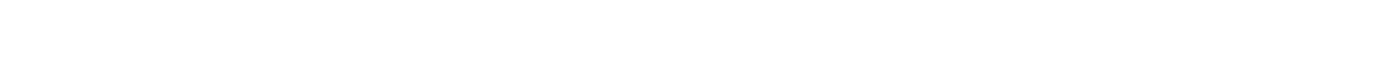 Student Application Form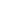 for TDK publication support Scientific Students' AssociationPersonal details of the applicantName: Neptun code:
E-mail address:
Mobile number:
Faculty: Institution/Department:
Level of programme:
Specialisation:Objective of the application:Name of the conference (journal):Date of conference (expected date of publication of the article):
Venue of the conference (journal):Website of the conference (journal):The objective and amount of the application (a maximum of HUF 100,000/application and publication):
Registration (publication) fee: 					HUF
Accommodation costs: 						HUF
Travel costs: 								HUFDetails of the publication:Authors:Title of publication:Supervisor’s name:E-mail address: Telephone number:Place, date, signature